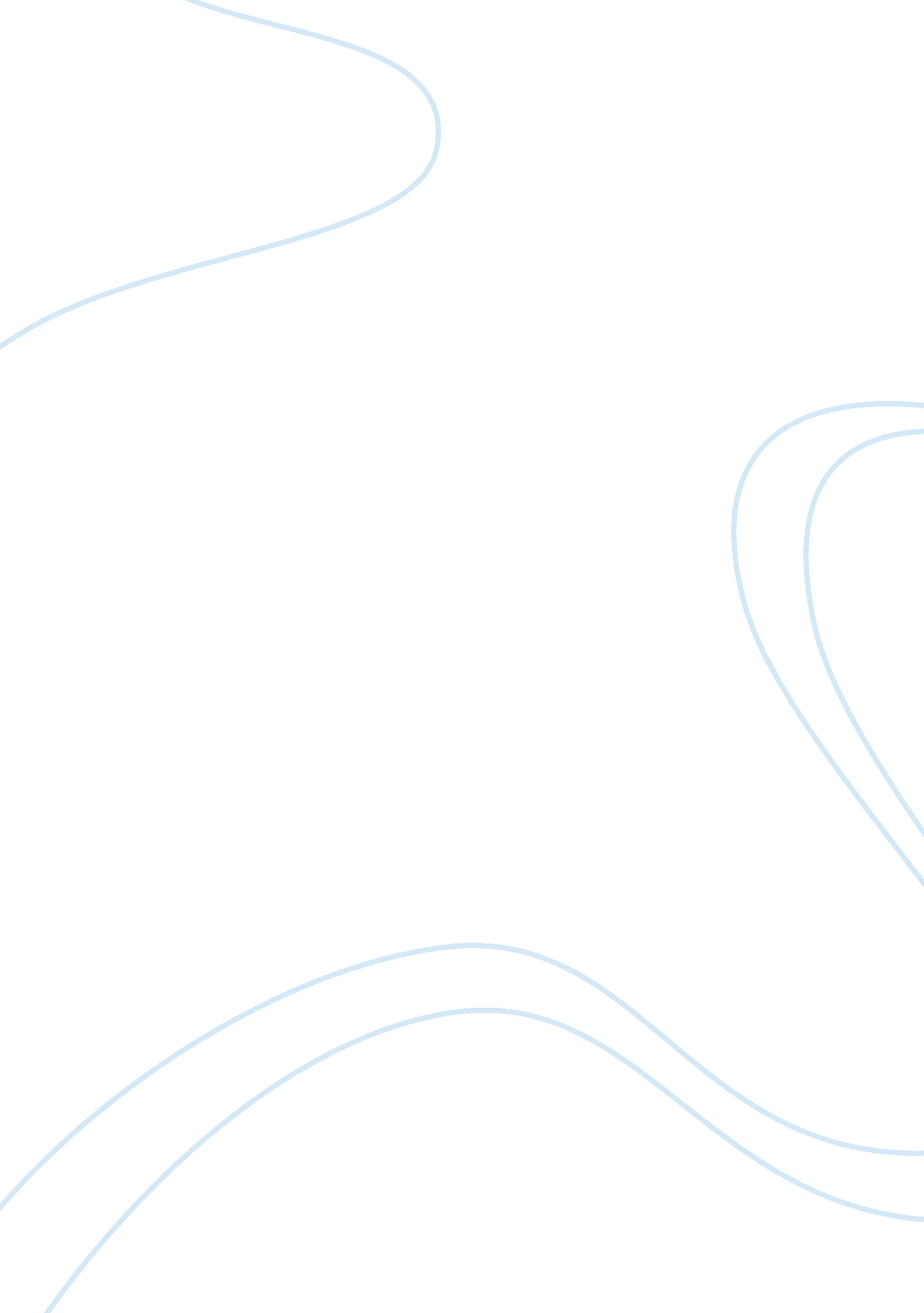 Visit to the national museumLinguistics, English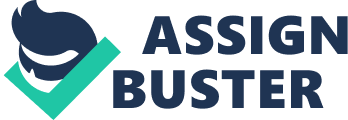 One notable and fascinating experience of my school days was a visit to the national museum which was marked by wonderful memories. The reception from the museum staff showed me their value for people and positive attitude towards visitors. Also, ease of accessibility within the museum was an opportunity for learning things I had never known before. Furthermore, the attractive facilities and displays therein made the experience very successful. 
Fear engulfed me causing me to terribly shake in front of a huge and expectant crowd, despite I being a smart student. This happened because of a lack of self-confidence and courage as I had never been exposed to such a large gathering. However, had I composed myself and risen above my fear, the presentation would have greatly been successful. From this, I learnt that public speech requires putting scripts in order and assuming eye contact with the crowd in front. It is good to record a few points for a good flow of ideas during the presentation. Successful and failed academic experiences have taught me great opportunities students have that can spur them to greater heights. It is therefore important to be ready as a good student in the future since that can be my only chance for stepping into another level. 